     US FOOTBALL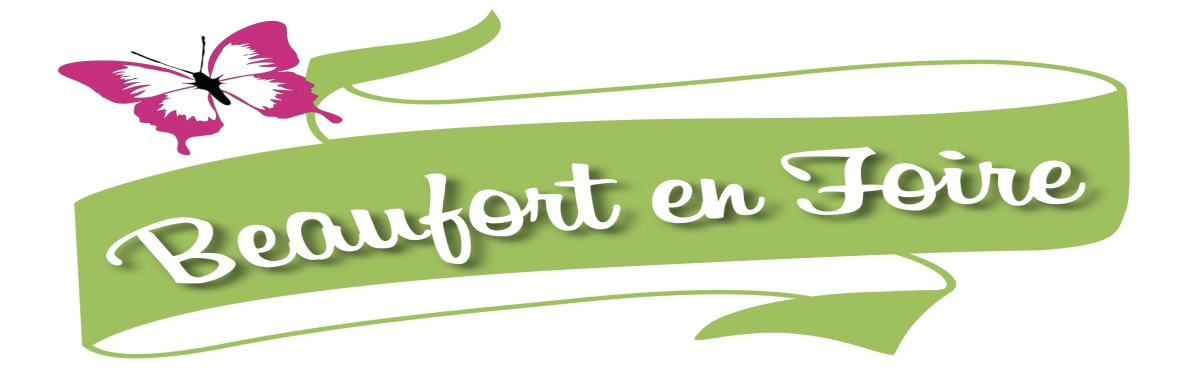 5ème FOIRE D’AUTOMNEDimanche 14 octobre 2018 de 9h00 à 17h00Invitation Exposant AgricoleBEAUFORT SUR GERVANNEL'exposition agricole est organisée dans le cadre de la Foire d’automne.Il est ouvert aux professionnels agricoles locaux et nous vous invitons cordialement à y participer GRATUITEMENT.Aucune voiture ne sera acceptée sur le site à partir de  8h30L'exposition s'installe au Champ de Foire :-Accueil et Mise en place des stands de 7h30 à 8h30.La journée se veut conviviale et festive :Mise en valeur du travail agricole réalisé dans notre vallée, (éleveur, agriculteur, transformateur...) , spectacles vivants, démonstrations…Pour vous inscrire, veuillez retourner le bulletin ci-dessous avant le 1er octobre à :Corinne Lodier12 A rte de Gigors26400 Beaufort sur Gervanne06 27 63 17 03oubeaufortenfoire@gmail.com--------------------------------------------------------------------------------------------------------BULLETIN d’INSCRIPTIONNOM :……………………… Prénom :…………………………….Profession : …....................................................................................................Adresse :………………………………………………………………Commune :………………….. Code postal :………………………..N° TEL :……………………..Adresse E.Mail :……………………..Nombre de mètres linéaires :…………….Observations :